                               Computing Long Term Plan 2022 – 2023                      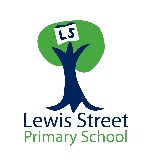 SubjectAutumn 1Autumn 2Spring 1Spring 2Summer 1Summer 2NurseryUnderstanding the WorldUnderstanding the WorldPhysical DevelopmentPhysical DevelopmentCommunication and LanguageCommunication and LanguageReceptionCommunication and LanguageCommunication and LanguageUnderstanding the WorldUnderstanding the WorldExpressive Arts and DesignExpressive Arts and DesignYear 1Unit 1.1Online Safety and Exploring Purple Mash (4 Weeks)Unit 1.2 Grouping and Sorting(2 Weeks)Unit 1.3Pictograms(3 Weeks)Unit 1.4 Lego Builders(3 Weeks)Unit 1.6Animated Story Books(5 Weeks)Unit 1.8Spreadsheets(3 Weeks)Unit 1.9Technology outside school(2 Weeks)Unit 1.5Maze Explorers(3 Weeks)Unit 1.7Coding(6 Weeks)Year 2Unit 2.1Coding(5 Weeks)Unit 2.3Spreadsheets(4 Weeks)Unit 2.2Online Safety(2 Weeks)Unit 2.5Effective Searching(3 Weeks)Unit 2.4Questioning(5 Weeks)Unit 2.6Creating Pictures(5 Weeks)Unit 2.7Making Music(3 Weeks)Unit 2.8Presenting Ideas(4 Weeks)Year 3Unit 3.1 Coding (6 Weeks)Unit 3.2 Online Safety(3 Weeks)Unit 3.3 Spread sheets(3 Weeks)Unit 3.4 Touch-Typing (4 Weeks)Unit 3.5 Email Safety(6 Weeks)Unit 3.6 Branching Databases (4 Weeks)Unit 3.7 Simulations (3 Weeks)Unit 3.8 Graphing (3 Weeks)Year 4Unit 4.1 Coding Number (6 Weeks)Unit 4.2 Online Safety(4 Weeks)Unit 4.3 Spread sheets (5 Weeks)Unit 4.8Hardware Investigators(2 Weeks)Unit 4.4 Writing for Different Audiences (5 Weeks)Unit 4.5 Logo Weeks(4 Weeks)Unit 4.7 Effective Searching (3 Weeks)Unit 4.6 Animation (3 Weeks)Year 5Unit 5.1Coding(6 weeks)Unit 5.3Spreadsheets(6 weeks)Unit 5.2Online Safety(3 weeks)Unit 5.4Databases(4 weeks)Unit 5.5Game Creator(5 weeks)Unit 5.7Concept Maps(4 weeks)Year 6Unit 6.1Coding(6 weeks)Unit 6.3Spreadsheets(5 weeks)Unit 6.5Text Adventures(5 weeks)Unit 6.6Networks(3 weeks)Unit 6.2Online safety(3 weeks)Unit 6.7Quizzing(6 weeks)